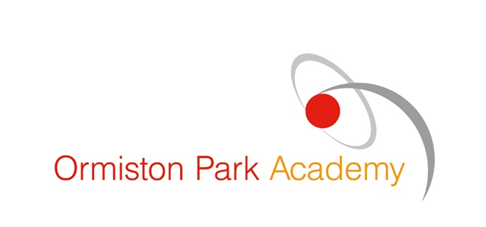 PERSON SPECIFICATION: Learning Support AssistantPERSON SPECIFICATION: Learning Support AssistantPERSON SPECIFICATION: Learning Support AssistantPERSON SPECIFICATION: Learning Support AssistantPERSON SPECIFICATION: Learning Support AssistantPERSON SPECIFICATION: Learning Support AssistantPERSON SPECIFICATION: Learning Support AssistantCriteriaCriteriaCriteriaE/DSource of evidenceQualificationsQualificationsQualificationsQualificationsQualificationsGCSE A - C (or equivalent) Maths and EnglishGCSE A - C (or equivalent) Maths and EnglishGCSE A - C (or equivalent) Maths and EnglishEApplication/interview Successful recent experience working with secondary age children.Successful recent experience working with secondary age children.Successful recent experience working with secondary age children.DApplication/interview Good general standard of educationGood general standard of educationGood general standard of educationEApplication/interview NVQ level 2 in learning support or other equivalent orequivalent qualification/experience.NVQ level 2 in learning support or other equivalent orequivalent qualification/experience.NVQ level 2 in learning support or other equivalent orequivalent qualification/experience.DApplication/interview Experience & KnowledgeExperience & KnowledgeExperience & KnowledgeExperience & KnowledgeExperience & KnowledgeUnderstanding of child protection procedures.Understanding of child protection procedures.Understanding of child protection procedures.DApplication/interviewWorking knowledge of the education system.Working knowledge of the education system.Working knowledge of the education system.DApplication/interview Good understanding of the school curriculum including knowledge of literacy/numeracy strategies.Good understanding of the school curriculum including knowledge of literacy/numeracy strategies.Good understanding of the school curriculum including knowledge of literacy/numeracy strategies.DApplication/interview Basic understanding of Health & Safety.Basic understanding of Health & Safety.Basic understanding of Health & Safety.DApplication/interviewBasic knowledge of First Aid and understanding of the School Policies and Procedures.Basic knowledge of First Aid and understanding of the School Policies and Procedures.Basic knowledge of First Aid and understanding of the School Policies and Procedures.DApplication/interviewKnowledge of special educational needs. Knowledge of special educational needs. Knowledge of special educational needs. EApplication/interviewExperience working with children or adults with special education needs or disabilities.Experience working with children or adults with special education needs or disabilities.Experience working with children or adults with special education needs or disabilities.DApplication/interview/ReferenceUnderstanding of how children learn.Understanding of how children learn.Understanding of how children learn.DApplication/interviewKnowledge of effective behaviour for learning strategies and how to de-escalate situations.Knowledge of effective behaviour for learning strategies and how to de-escalate situations.Knowledge of effective behaviour for learning strategies and how to de-escalate situations.DApplication/interview/ReferenceUnderstand procedures and legislation relating to confidentiality.Understand procedures and legislation relating to confidentiality.Understand procedures and legislation relating to confidentiality.DApplication/interviewProfessional DevelopmentProfessional DevelopmentProfessional DevelopmentProfessional DevelopmentProfessional DevelopmentEvidence of recent relevant professional development Evidence of recent relevant professional development Evidence of recent relevant professional development DApplication/interview Skills and AbilitiesSkills and AbilitiesSkills and AbilitiesSkills and AbilitiesSkills and AbilitiesICT skills required to support learning.ICT skills required to support learning.ICT skills required to support learning.EApplication/InterviewGood communication skills & the ability to communicate effectively with a range students, parents and other members of staff.Good communication skills & the ability to communicate effectively with a range students, parents and other members of staff.Good communication skills & the ability to communicate effectively with a range students, parents and other members of staff.EApplication/Interview/ReferenceAbility to use clear language to communicate information unambiguously and listen effectively.Ability to use clear language to communicate information unambiguously and listen effectively.Ability to use clear language to communicate information unambiguously and listen effectively.EApplication/interviewAbility to communicate effectively with children and their families and carers and other adults.Ability to communicate effectively with children and their families and carers and other adults.Ability to communicate effectively with children and their families and carers and other adults.EApplication/interviewAbility to write basic reports.Ability to write basic reports.Ability to write basic reports.EApplication/interviewAbility to use clear language to communicate information unambiguously and listen effectively.Ability to use clear language to communicate information unambiguously and listen effectively.Ability to use clear language to communicate information unambiguously and listen effectively.EApplication/interviewAbility to establish rapport and respectful and trusting relationships with children, their families and carers and other adults.Ability to establish rapport and respectful and trusting relationships with children, their families and carers and other adults.Ability to establish rapport and respectful and trusting relationships with children, their families and carers and other adults.EApplication/interviewPersonal QualitiesPersonal QualitiesPersonal QualitiesPersonal QualitiesPersonal QualitiesProfessional & approachableProfessional & approachableProfessional & approachableEApplication/interview/Reference Well organised and punctualWell organised and punctualWell organised and punctualEApplication/interview/ReferenceTeam playerTeam playerTeam playerEApplication/interview/ReferenceGood sense of humourGood sense of humourGood sense of humourEApplication/interview/ReferencePositive & adaptablePositive & adaptablePositive & adaptableEApplication/interview/ReferenceBelief that all children can achieve their potBelief that all children can achieve their potBelief that all children can achieve their pot